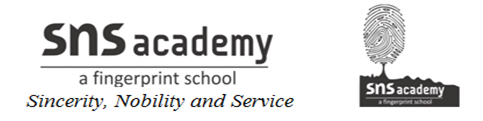 I. Underline the adjectives:1. Manu is a smart boy. 2. The poor shoemaker worked hard to support his family.3. There are twenty apples in the basket.4. Sania is my best friend.5. We have bought enough milk.6. They don’t have much money.7. She has many friends in Mumbai.8. Only a few students took the exam.9. He has a beautiful daughter.10. He was wearing a blue shirt.